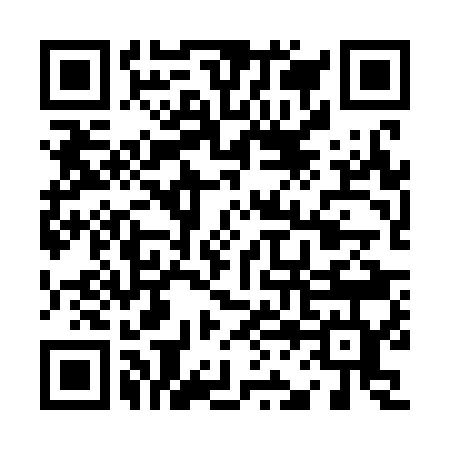 Ramadan times for Kandrian, Papua New GuineaMon 11 Mar 2024 - Wed 10 Apr 2024High Latitude Method: NonePrayer Calculation Method: Muslim World LeagueAsar Calculation Method: ShafiPrayer times provided by https://www.salahtimes.comDateDayFajrSuhurSunriseDhuhrAsrIftarMaghribIsha11Mon4:584:586:0712:123:176:176:177:2212Tue4:584:586:0712:123:186:166:167:2113Wed4:584:586:0712:113:186:166:167:2114Thu4:574:576:0712:113:186:156:157:2015Fri4:574:576:0712:113:196:156:157:2016Sat4:574:576:0612:103:196:146:147:2017Sun4:574:576:0612:103:196:146:147:1918Mon4:574:576:0612:103:196:136:137:1919Tue4:574:576:0612:103:206:136:137:1820Wed4:574:576:0612:093:206:136:137:1821Thu4:574:576:0612:093:206:126:127:1722Fri4:574:576:0612:093:206:126:127:1723Sat4:574:576:0612:083:206:116:117:1624Sun4:564:566:0512:083:216:116:117:1625Mon4:564:566:0512:083:216:106:107:1526Tue4:564:566:0512:083:216:106:107:1527Wed4:564:566:0512:073:216:096:097:1428Thu4:564:566:0512:073:216:096:097:1429Fri4:564:566:0512:073:216:086:087:1330Sat4:564:566:0512:063:216:086:087:1331Sun4:554:556:0512:063:216:076:077:131Mon4:554:556:0412:063:216:076:077:122Tue4:554:556:0412:053:216:066:067:123Wed4:554:556:0412:053:216:066:067:114Thu4:554:556:0412:053:216:066:067:115Fri4:554:556:0412:053:216:056:057:106Sat4:544:546:0412:043:216:056:057:107Sun4:544:546:0412:043:216:046:047:108Mon4:544:546:0412:043:216:046:047:099Tue4:544:546:0312:033:216:036:037:0910Wed4:544:546:0312:033:216:036:037:08